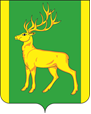 РОССИЙСКАЯ  ФЕДЕРАЦИЯИРКУТСКАЯ  ОБЛАСТЬАДМИНИСТРАЦИЯ МУНИЦИПАЛЬНОГО ОБРАЗОВАНИЯКУЙТУНСКИЙ РАЙОНП О С Т А Н О В Л Е Н И Е«__26___» _декабря 2018  г.                             р.п. Куйтун                                     № 700-п О внесении в постановление администрации муниципального образования Куйтунский район от 14 ноября 2012 года № 847-п «Об утверждении персонального состава комиссии по делам несовершеннолетних и защите их прав в муниципальном образовании Куйтунский район»   В связи с кадровыми изменениями в администрации муниципального образования Куйтунский район, организациях, должностные лица которые входят в  состав комиссии, руководствуясь ст. ст. 37, 46 Устава муниципального образования Куйтунский район, администрация муниципального образования Куйтунский районП О С Т А Н О В Л Я Е Т:Внести постановление администрации муниципального образования Куйтунский район от 14 ноября 2012 года № 847-п (с изменениями от 18.10.2012 года № 977-п ; от 17 июня 2014 года № 381-п; от 22 октября 2014 года № 684-п;от 17 ноября 2014 года № 734-п; от 17 февраля 2015 года № 99-п;  от 26 февраля 2015 года № 124-п; от 6 августа 2015 года № 369-п; от 01 октября 2015 года № 415-п; от 29 марта 2016 года № 81-п; от 05 мая 2016 года № 128-п; от 23 ноября 2017 года № 574-п; от 21 февраля 2018 года № 84-п; от 22 марта 2018 года №134-п; от 26 марта 2018 года № 137-п; от 31 июля 2018 года № 408-п; от 24 сентября 2018 года № 483-п; от 07.11.2018 года № 584-п) «Об утверждении персонального состава комиссии по делам несовершеннолетних и защите их прав в муниципальном образовании Куйтунский район» следующие изменения: Вывести из состава комиссии Гончарова Андрея Александровича. Вывести из состава комиссии Кошевую Людмилу Петровну.  Ввести в состав комиссии Манух Галину Александровну – заместителя мэра по социальным вопросам администрации муниципального образования Куйтунский район, председателя комиссии. Ввести в состав комиссии Тихонову Людмилу Александровну – директора ОГКУ «Центра занятости населения Куйтунского района».Архивному отделу администрации муниципального образования Куйтунский район (Хужеева Е.В.) внести в оригинал постановление администрации муниципального образования Куйтунский район от 14 ноября 2012 года № 847-п информационную справку о дате внесения изменений.3. Настоящее постановление вступает в силу со дня его подписания.4. Начальнику организационного отдела администрации муниципального образования Куйтунский район Яковлевой Л.И. разместить настоящее постановление на официальном сайте муниципального образования Куйтунский район, внести на сайте информационную справку о внесении изменений.Мэр муниципального образования 	 Куйтунский район                                                                                                    А.П. МариПодготовил: Консультант ответственный - секретарь 	КДН и ЗП    администрации муниципального образования Куйтунский район                                                                                                А.А. Жирнова«____» ___________2018 года Согласовано:Начальник управления по правовым вопросам, работе с архивом и кадрами администрации муниципального образования Куйтунский район     	                              В.А. Головизина«____» ___________2018 года Список рассылки:В дело – 1 экз.;Орг.отдел – 3 экз.; Исполнитель ____________А.А. Жирнова